ПРАВИТЕЛЬСТВО КРАСНОЯРСКОГО КРАЯПОСТАНОВЛЕНИЕот 13 октября 2022 г. N 878-пОБ УТВЕРЖДЕНИИ ПОРЯДКА ОПРЕДЕЛЕНИЯ ОБЪЕМА И ПРЕДОСТАВЛЕНИЯНЕКОММЕРЧЕСКИМ ОРГАНИЗАЦИЯМ, СОЗДАННЫМ В ФОРМЕ АССОЦИАЦИЙ(СОЮЗОВ), ВЫРАЖАЮЩИМ ИНТЕРЕСЫ САДОВОДОВ, ОГОРОДНИКОВ И ИХНЕКОММЕРЧЕСКИХ ТОВАРИЩЕСТВ, ГРАНТОВ В ФОРМЕ СУБСИДИЙНА РЕАЛИЗАЦИЮ ПРОЕКТОВ, НАПРАВЛЕННЫХ НА ВЕДЕНИЕ И РАЗВИТИЕНА ТЕРРИТОРИИ КРАСНОЯРСКОГО КРАЯ САДОВОДСТВАИ ОГОРОДНИЧЕСТВА, В ТОМ ЧИСЛЕ РЕЗУЛЬТАТОВ ИХ ПРЕДОСТАВЛЕНИЯВ соответствии со статьей 78.1 Бюджетного кодекса Российской Федерации, Федеральным законом от 12.01.1996 N 7-ФЗ "О некоммерческих организациях", Постановлением Правительства Российской Федерации от 18.09.2020 N 1492 "Об общих требованиях к нормативным правовым актам, муниципальным правовым актам, регулирующим предоставление субсидий, в том числе грантов в форме субсидий, юридическим лицам, индивидуальным предпринимателям, а также физическим лицам - производителям товаров, работ, услуг, и о признании утратившими силу некоторых актов Правительства Российской Федерации и отдельных положений некоторых актов Правительства Российской Федерации", Постановлением Правительства Российской Федерации от 05.04.2022 N 590 "О внесении изменений в общие требования к нормативным правовым актам, муниципальным правовым актам, регулирующим предоставление субсидий, в том числе грантов в форме субсидий, юридическим лицам, индивидуальным предпринимателям, а также физическим лицам - производителям товаров, работ, услуг и об особенностях предоставления указанных субсидий и субсидий из федерального бюджета бюджетам субъектов Российской Федерации в 2022 году", статьей 103 Устава Красноярского края, Законом Красноярского края от 12.02.2015 N 8-3140 "О государственной поддержке садоводства и огородничества в Красноярском крае" постановляю:1. Утвердить Порядок определения объема и предоставления некоммерческим организациям, созданным в форме ассоциаций (союзов), выражающим интересы садоводов, огородников и их некоммерческих товариществ, грантов в форме субсидий на реализацию проектов, направленных на ведение и развитие на территории Красноярского края садоводства и огородничества, в том числе результаты их предоставления (далее - Порядок), согласно приложению.2. Приостановить до 1 января 2023 года подпункт 2 пункта 2.7 Порядка.3. Опубликовать Постановление на "Официальном интернет-портале правовой информации Красноярского края" (www.zakon.krskstate.ru).4. Постановление вступает в силу в день, следующий за днем его официального опубликования, за исключением пункта 5.6 Порядка.Пункт 5.6 Порядка вступает в силу с 1 января 2023 года.Первый заместительГубернатора края -председательПравительства краяЮ.А.ЛАПШИНПриложениек ПостановлениюПравительства Красноярского краяот 13 октября 2022 г. N 878-пПОРЯДОКОПРЕДЕЛЕНИЯ ОБЪЕМА И ПРЕДОСТАВЛЕНИЯ НЕКОММЕРЧЕСКИМОРГАНИЗАЦИЯМ, СОЗДАННЫМ В ФОРМЕ АССОЦИАЦИЙ (СОЮЗОВ),ВЫРАЖАЮЩИМ ИНТЕРЕСЫ САДОВОДОВ, ОГОРОДНИКОВ И ИХНЕКОММЕРЧЕСКИХ ТОВАРИЩЕСТВ, ГРАНТОВ В ФОРМЕ СУБСИДИЙНА РЕАЛИЗАЦИЮ ПРОЕКТОВ, НАПРАВЛЕННЫХ НА ВЕДЕНИЕ И РАЗВИТИЕНА ТЕРРИТОРИИ КРАСНОЯРСКОГО КРАЯ САДОВОДСТВАИ ОГОРОДНИЧЕСТВА, В ТОМ ЧИСЛЕ РЕЗУЛЬТАТЫ ИХ ПРЕДОСТАВЛЕНИЯ1. ОБЩИЕ ПОЛОЖЕНИЯ1.1. Порядок определения объема и предоставления некоммерческим организациям, созданным в форме ассоциаций (союзов), выражающим интересы садоводов, огородников и их некоммерческих товариществ (далее - некоммерческие организации), грантов в форме субсидий на реализацию проектов, направленных на ведение и развитие на территории Красноярского края садоводства и огородничества, в том числе результаты их предоставления (далее - Порядок, грант), определяет механизм предоставления некоммерческим организациям грантов, включая порядок проведения отборов получателей гранта для предоставления гранта (далее - отбор), условия и порядок предоставления гранта, требования к отчетности, требования об осуществлении контроля (мониторинга) за соблюдением условий и порядка предоставления гранта и ответственности за их нарушение.1.2. Основные понятия, используемые для целей Порядка:участник отбора - некоммерческая организация, претендующая на получение гранта;консультационные услуги - деятельность по предоставлению устных (письменных) консультаций, проведению лекций (семинаров) по вопросам организации, ведения и развития садоводства и огородничества;информационные услуги - деятельность по изданию информационной литературы, производству и размещению информационной полиграфической продукции по вопросам организации, ведения и развития садоводства и огородничества, освещению в средствах массовой информации, информационно-телекоммуникационной сети Интернет состояния и развития садоводства и огородничества;проект, направленный на ведение и развитие на территории Красноярского края садоводства и огородничества (далее - проект), - документ, разрабатываемый участником отбора для реализации комплекса взаимосвязанных мероприятий по предоставлению консультационных и информационных услуг садоводам, огородникам, садоводческим и огородническим некоммерческим товариществам, интересы которых выражает участник отбора;материально-техническая база, необходимая для реализации проекта (далее - материально-техническая база), - оборудование, включенное в перечень оборудования для реализации проекта, утвержденный приложением N 4 к Порядку, и (или) нежилые помещения, принадлежащие участнику отбора на праве собственности или на ином законном основании.1.3. Предоставление гранта осуществляется в пределах бюджетных ассигнований, предусмотренных на указанные цели в законе Красноярского края о краевом бюджете на соответствующий финансовый год и плановый период (далее - краевой бюджет, Закон о бюджете), и лимитов бюджетных обязательств, доведенных в установленном порядке главному распорядителю средств краевого бюджета.Главным распорядителем средств краевого бюджета, осуществляющим предоставление гранта, является министерство сельского хозяйства и торговли Красноярского края (далее - министерство).1.4. Целью предоставления грантов является реализация проекта в рамках мероприятия, предусмотренного строкой 3.1 перечня мероприятий подпрограммы "Поддержка садоводства и огородничества" государственной программы Красноярского края "Развитие сельского хозяйства и регулирование рынков сельскохозяйственной продукции, сырья и продовольствия", утвержденной Постановлением Правительства Красноярского края от 30.09.2013 N 506-п (далее - государственная программа).1.5. К категории получателей гранта, имеющих право на получение гранта, относятся некоммерческие организации, осуществляющие свою деятельность на территории Красноярского края.1.6. Отбор осуществляется министерством путем проведения конкурса, который проводится при определении получателя гранта исходя из наилучших достижений результатов, в целях достижения которых предоставляется грант.1.7. Критерии отбора:1) количество муниципальных образований Красноярского края (в разрезе муниципальных районов, муниципальных и городских округов), на территории которых действуют садоводческие и огороднические некоммерческие товарищества, интересы которых выражает участник отбора (далее - муниципальные образования);2) количество мероприятий по предоставлению консультационных и информационных услуг, предусмотренных проектом;3) включение участника отбора в реестр социально ориентированных некоммерческих организаций, сформированный в соответствии с Постановлением Правительства Российской Федерации от 30.07.2021 N 1290 "О реестре социально ориентированных некоммерческих организаций";4) наличие у участника отбора собственных денежных средств, направленных на реализацию проекта;5) наличие у участника отбора материально-технической базы.1.8. Сведения о грантах размещаются на едином портале бюджетной системы Российской Федерации в информационно-телекоммуникационной сети Интернет по адресу www.budget.gov.ru (далее - единый портал) в разделе "Бюджет/Закон о бюджете/Сводная бюджетная роспись" в подразделе "Региональный/Красноярский край" не позднее 15-го рабочего дня, следующего за днем принятия закона края о краевом бюджете на очередной финансовый год и плановый период (закона края о внесении изменений в закон края о краевом бюджете на текущий финансовый год и плановый период).2. ПОРЯДОК ПРОВЕДЕНИЯ ОТБОРА2.1. В целях проведения отбора министерство:принимает в форме приказа решение о проведении отбора в течение текущего финансового года;размещает объявление о проведении отбора (далее - объявление) на официальном сайте министерства с адресом в информационно-телекоммуникационной сети Интернет www.krasagro.ru (далее - официальный сайт министерства), а также на едином портале путем размещения указателя страницы официального сайта министерства в срок не позднее 7-го рабочего дня, следующего за днем принятия решения о проведении отбора, с указанием следующей информации:1) сроков проведения отбора;2) даты начала подачи или окончания приема заявок участников отбора (далее - заявка), которая не может быть ранее 30-го календарного дня, следующего за днем размещения объявления о проведении отбора (далее - срок подачи заявок). В 2022 году срок подачи заявок составляет 10 календарных дней со дня, следующего за днем размещения объявления;3) наименования, места нахождения, почтового адреса, адреса электронной почты министерства;4) результатов предоставления гранта в соответствии с пунктом 3.16 Порядка;5) доменного имени, и (или) сетевого адреса, и (или) указателей страниц официального сайта министерства, на котором обеспечивается проведение отбора;6) требований к участникам отбора в соответствии с пунктами 2.7, 2.8 Порядка и перечня документов, представляемых участниками отбора для подтверждения их соответствия указанным требованиям;7) порядка подачи заявок участниками отбора и требований, предъявляемых к форме и содержанию заявок, установленных пунктами 2.2 - 2.4 Порядка;8) порядка отзыва заявок участников отбора, порядка возврата заявки, определяющего в том числе основания для возврата заявок участников отбора, порядка внесения изменений в заявки участника отбора;9) правил рассмотрения и оценки заявки, предусмотренных пунктами 2.10 - 2.12 Порядка;10) порядок предоставления участникам отбора разъяснений положений объявления, даты начала и окончания срока такого предоставления;11) срока, в течение которого победитель отбора должен подписать соглашение о предоставлении гранта, определенного пунктом 3.10 Порядка;12) условий признания победителя отбора уклонившимся от заключения соглашения о предоставлении гранта;13) даты размещения результатов отбора на официальном сайте министерства, на едином портале путем размещения указателя страницы официального сайта министерства в соответствии с пунктом 2.16 Порядка.2.2. В целях получения гранта участник отбора в течение срока подачи заявок, указанного в объявлении, представляет в министерство одну заявку, включающую следующие документы:1) заявление на участие в отборе (далее - заявление) по форме согласно приложению N 1 к Порядку;2) информацию об участнике отбора по форме согласно приложению N 2 к Порядку;3) проект, реализуемый в срок, установленный подпунктом 3 пункта 3.2 Порядка, по форме согласно приложению N 3 к Порядку;4) копию устава участника отбора;5) копию решения общего собрания членов участника отбора, принятого в порядке, установленном уставом участника отбора, и содержащего:согласие на участие в отборе;согласие на направление собственных денежных средств на реализацию проекта с указанием направляемой суммы (предоставляется при наличии);6) копию документа, подтверждающего наличие на расчетном счете, открытом участнику отбора в российской кредитной организацией, собственных денежных средств, направляемых на реализацию проекта, выданного не ранее чем за 30 календарных дней до даты подачи заявки (предоставляется в случае направления собственных денежных средств на реализацию проекта);7) документы, подтверждающие наличие у участника отбора материально-технической базы (предоставляются при наличии).В качестве документов могут быть представлены:копия выписки из Единого государственного реестра недвижимости на объекты недвижимого имущества, сформированной не ранее чем за 30 календарных дней до даты подачи заявки;копии договоров безвозмездного пользования недвижимым имуществом;копии актов о приеме-передаче объектов основных средств;8) выписку из Единого государственного реестра юридических лиц, сформированную на дату не ранее первого числа месяца подачи заявки (представляется по собственной инициативе);9) справку об исполнении участником отбора обязанности по уплате налогов, сборов, страховых взносов, пеней, штрафов, процентов, подлежащих уплате в соответствии с законодательством Российской Федерации о налогах и сборах по состоянию на первое число месяца подачи заявки, выданную территориальным органом Федеральной налоговой службы (представляется по собственной инициативе);10) документ, подтверждающий включение участника отбора в реестр социально ориентированных некоммерческих организаций в соответствии с Постановлением Правительства Российской Федерации от 30.07.2021 N 1290 "О реестре социально ориентированных некоммерческих организаций" по состоянию на дату подачи заявки (представляется по собственной инициативе в случае включения участника отбора в реестр социально ориентированных некоммерческих организаций);11) документ, подтверждающий включение участника отбора в реестр некоммерческих товариществ, некоммерческих организаций, созданных в форме ассоциаций (союзов), выражающих интересы садоводов, огородников и их некоммерческих товариществ, претендующих на получение государственной поддержки, в соответствии с Приказом министерства от 12.03.2019 N 191-о "Об утверждении Порядка ведения реестра некоммерческих товариществ, некоммерческих организаций, созданных в форме ассоциаций (союзов), выражающих интересы садоводов, огородников и их некоммерческих товариществ, претендующих на получение государственной поддержки" по состоянию на дату подачи заявки (представляется по собственной инициативе в случае включения участника отбора в реестр некоммерческих товариществ, некоммерческих организаций, созданных в форме ассоциаций (союзов), выражающих интересы садоводов, огородников и их некоммерческих товариществ, претендующих на получение государственной поддержки);12) сведения об отсутствии в отношении участника отбора информации в реестре недобросовестных поставщиков (подрядчиков, исполнителей) в связи с отказом от исполнения заключенных государственных (муниципальных) контрактов о поставке товаров, выполнении работ, оказании услуг по причине введения политических или экономических санкций иностранными государствами, совершающими недружественные действия в отношении Российской Федерации, граждан Российской Федерации или российских юридических лиц, и (или) введением иностранными государствами, государственными объединениями и (или) союзами и (или) государственными (межгосударственными) учреждениями иностранных государств или государственных объединений и (или) союзов мер ограничительного характера (представляется по собственной инициативе).2.3. Заявка, представляемая в соответствии с пунктом 2.2 Порядка, должна соответствовать следующим требованиям:1) документы должны быть выполнены с использованием технических средств, аккуратно, без подчисток, исправлений, помарок, неустановленных сокращений и формулировок, допускающих двоякое толкование;2) копии документов должны быть заверены участником отбора с указанием даты заверения, должности, подписи, расшифровки подписи, скреплены печатью (в случае представления заявки на бумажном носителе), а в случае представления в электронной форме - с указанием даты заверения электронной подписью (за исключением документов, предусмотренных подпунктами 8 - 12 пункта 2.2 Порядка);3) документы и копии документов должны поддаваться прочтению;4) заявка, представленная на бумажном носителе, должна быть прошита, пронумерована, подписана руководителем участника отбора и скреплена печатью;5) заявка должна содержать достоверные, полные и актуальные сведения.2.4. Участник отбора представляет документы, предусмотренные пунктом 2.2 Порядка, на бумажном носителе лично либо путем направления по почте (письмом с уведомлением о вручении) или при наличии технической возможности в форме электронного документа, подписанного усиленной квалифицированной электронной подписью, в соответствии с Федеральным законом от 06.04.2011 N 63-ФЗ "Об электронной подписи" (далее - электронная подпись, Федеральный закон N 63-ФЗ), через личный кабинет участника отбора в государственной информационной системе "Субсидия АПК24" (далее - личный кабинет, ГИС "Субсидия АПК24") с использованием единого портала государственных и муниципальных услуг и (или) краевого портала государственных и муниципальных услуг по ссылке: http://24sapk.krskcit.ru/c/portal/login?esia=true в личный кабинет ГИС "Субсидия АПК24".В случае представления заявки в форме электронного документа, подписанного электронной подписью, министерством проводится процедура проверки действительности электронной подписи, с использованием которой подписан электронный документ, в течение 1 рабочего дня со дня регистрации заявки (далее - проверка подписи). В случае поступления заявки в форме электронного документа в выходной или нерабочий праздничный день проверка подписи осуществляется в первый рабочий день, следующий за днем регистрации заявки.Если в результате проверки подписи будет выявлено несоблюдение условий признания ее действительности, установленных статьей 11 Федерального закона N 63-ФЗ, министерство в течение 3 дней со дня завершения проведения проверки подписи принимает решение об отказе в приеме к рассмотрению заявки участнику отбора и направляет участнику отбора уведомление об этом в электронной форме по адресу электронной почты участника отбора или в личный кабинет ГИС "Субсидия АПК24" с указанием пунктов статьи 11 Федерального закона N 63-ФЗ, которые послужили основанием для принятия указанного решения. После получения уведомления участник отбора вправе обратиться повторно, устранив нарушения, которые послужили основанием для отказа в приеме к рассмотрению заявки.2.5. В случае если участник отбора не представил по собственной инициативе документы, указанные в подпунктах 8, 9 пункта 2.2 Порядка, министерство в срок не позднее 3 рабочих дней со дня регистрации заявки формирует и направляет в электронной форме с использованием единой системы межведомственного электронного взаимодействия и подключаемых к ней региональных систем межведомственного электронного взаимодействия межведомственный запрос о представлении:сведений из Единого государственного реестра юридических лиц;сведений о наличии (отсутствии) у участника отбора неисполненной обязанности по уплате налогов, сборов, страховых взносов, пеней, штрафов, процентов, подлежащих уплате в соответствии с законодательством Российской Федерации о налогах и сборах по состоянию на первое число месяца подачи заявки.В случае если участник отбора не представил по собственной инициативе документ, указанный в подпункте 10 пункта 2.2 Порядка, министерство в срок не позднее 3 рабочих дней со дня регистрации заявки получает информацию о включении участника отбора в реестр социально ориентированных некоммерческих организаций в соответствии с Постановлением Правительства Российской Федерации от 30.07.2021 N 1290 "О реестре социально ориентированных некоммерческих организаций", посредством использования общедоступных сведений, размещенных на официальном сайте министерства экономического развития Российской Федерации в информационно-телекоммуникационной сети Интернет.В случае если участник отбора не представил по собственной инициативе документ, указанный в подпункте 11 пункта 2.2 Порядка, министерство в срок не позднее 3 рабочих дней со дня регистрации заявки получает информацию о включении участника отбора в реестр некоммерческих товариществ, некоммерческих организаций, созданных в форме ассоциаций (союзов), выражающих интересы садоводов, огородников и их некоммерческих товариществ, претендующих на получение государственной поддержки, в соответствии с Приказом министерства от 12.03.2019 N 191-о "Об утверждении Порядка ведения реестра некоммерческих товариществ, некоммерческих организаций, созданных в форме ассоциаций (союзов), выражающих интересы садоводов, огородников и их некоммерческих товариществ, претендующих на получение государственной поддержки", посредством использования общедоступных сведений, размещенных на официальном сайте министерства в информационно-телекоммуникационной сети Интернет.В случае если участник отбора не представил по собственной инициативе сведения, указанные в подпункте 12 пункта 2.2 Порядка, министерство в срок не позднее 3 рабочих дней со дня регистрации заявки получает такие сведения с использованием общедоступных сведений, размещенных на официальном сайте Единой информационной системы в сфере закупок в информационно-телекоммуникационной сети Интернет.Документы, полученные в порядке межведомственного электронного взаимодействия, а также с использованием общедоступных сведений приобщаются к соответствующей заявке.2.6. Министерство регистрирует заявки, поступившие в течение срока подачи заявок, указанного в объявлении, в день их поступления в журнале регистрации заявок, который должен содержать следующую информацию:регистрационный номер заявки;наименование участника отбора;почтовый адрес участника отбора;дату подачи заявки;фамилию, инициалы, должность государственного гражданского служащего министерства, принявшего заявку, и его подпись;дату признания отбора несостоявшимся в соответствии с пунктом 2.9 Порядка в случае признания отбора несостоявшимся;дату поступления обращения об отзыве заявки;дату возврата участнику отбора заявки;подпись представителя участника отбора в получении заявки в случае передачи заявки лично участнику отбора.Журнал регистрации заявок должен быть пронумерован, прошнурован, скреплен печатью министерства.Регистрация заявок осуществляется по очередности их поступления в течение всего срока подачи заявок, указанного в объявлении.2.7. Участник отбора должен соответствовать следующим требованиям:1) у участника отбора отсутствует неисполненная обязанность по уплате налогов, сборов, страховых взносов, пеней, штрафов, процентов, подлежащих уплате в соответствии с законодательством Российской Федерации о налогах и сборах на первое число месяца подачи заявки.В 2022 году у участника отбора может быть неисполненная обязанность по уплате налогов, сборов, страховых взносов, пеней, штрафов, процентов, подлежащих уплате в соответствии с законодательством Российской Федерации о налогах и сборах, не превышающая 300,0 тыс. рублей;2) у участника отбора отсутствует просроченная задолженность по возврату в краевой бюджет субсидий, бюджетных инвестиций, предоставленных в том числе в соответствии с иными правовыми актами, а также иная просроченная (неурегулированная) задолженность по денежным обязательствам перед Красноярским краем на первое число месяца подачи заявки;3) участник отбора - юридическое лицо не находится в процессе реорганизации (за исключением реорганизации в форме присоединения к участнику отбора другого юридического лица), ликвидации, в отношении него не введена процедура банкротства, деятельность участника отбора не приостановлена в порядке, предусмотренном законодательством Российской Федерации на дату не ранее первого числа месяца подачи заявки;4) участник отбора не является иностранным юридическим лицом, а также российским юридическим лицом, в уставном (складочном) капитале которого доля участия иностранных юридических лиц, местом регистрации которых является государство или территория, включенные в утверждаемый Министерством финансов Российской Федерации перечень государств и территорий, предоставляющих льготный налоговый режим налогообложения и (или) не предусматривающих раскрытия и предоставления информации при проведении финансовых операций (офшорные зоны), в совокупности превышает 50 процентов на дату не ранее первого числа месяца подачи заявки;5) участник отбора не является получателем средства из краевого бюджета на основании иных нормативных правовых актов Красноярского края на цель, указанную в пункте 1.4 Порядка, на первое число месяца подачи заявки;6) в 2022 году участник отбора не находится в реестре недобросовестных поставщиков (подрядчиков, исполнителей) в связи с отказом от исполнения заключенных государственных (муниципальных) контрактов о поставке товаров, выполнении работ, оказании услуг по причине введения политических или экономических санкций иностранными государствами, совершающими недружественные действия в отношении Российской Федерации, граждан Российской Федерации или российских юридических лиц, и (или) введением иностранными государствами, государственными объединениями и (или) союзами и (или) государственными (межгосударственными) учреждениями иностранных государств или государственных объединений и (или) союзов мер ограничительного характера на дату не ранее первого числа месяца подачи заявки.2.8. Дополнительным требованием к участнику отбора является осуществление деятельности не менее 6 месяцев с даты государственной регистрации участника отбора в соответствии с Единым государственным реестром юридических лиц по состоянию на дату подачи заявки.2.9. Отбор признается несостоявшимся в случае, если по окончании срока подачи заявок подано менее двух заявок.Министерство в течение 7 рабочих дней со дня окончания срока подачи заявок:1) принимает в форме приказа решение о признании отбора несостоявшимся;2) возвращает заявку, поданную в письменной форме на бумажном носителе, участнику отбора способом, указанным в заявлении;3) уведомляет участника отбора, подавшего заявку в форме электронного документа о принятии решения, указанного в подпункте 1 настоящего пункта.2.10. Министерство не позднее 10 рабочих дней со дня окончания срока подачи заявок передает заявки конкурсной комиссии по подготовке предложений о получателях государственной поддержки в сфере садоводства и огородничества, состав и порядок работы которой утвержден Постановлением Правительства Красноярского края от 30.08.2017 N 513-п (далее - конкурсная комиссия), для их рассмотрения и оценки.2.11. Конкурсная комиссия в течение 10 рабочих дней со дня, следующего за днем поступления заявок, проводит заседание конкурсной комиссии, на котором рассматривает заявки, устанавливает наличие оснований для отклонения заявки, предусмотренных пунктом 2.12 Порядка.В случае наличия оснований для отклонения заявки конкурсная комиссия формирует список участников отбора, не прошедших отбор, с указанием причин отклонения заявки согласно приложению N 7 к Порядку, являющийся неотъемлемой частью протокола заседания конкурсной комиссии (далее - протокол).В случае отсутствия оснований для отклонения заявки конкурсная комиссия в том же заседании, на котором устанавливает основания для отклонения заявки, оценивает заявки посредством заполнения оценочных листов по форме согласно приложению N 5 к Порядку (далее - оценочный лист), являющихся неотъемлемой частью протокола, и формирует список участников отбора, рекомендованных для предоставления грантов, по форме согласно приложению N 6 к Порядку (далее - список), являющийся неотъемлемой частью протокола.Список формируется путем ранжирования порядковых номеров, присвоенных заявкам в зависимости от итогового количества баллов (от наибольшего к наименьшему), выставленных участникам отбора в строке 6 оценочных листов.При равенстве итогового количества баллов, выставленных в строке 6 оценочных листов двум и более участникам отбора, наименьший порядковый номер в списке присваивается участнику отбора, с наибольшим количеством муниципальных образований.2.12. Основаниями для отклонения заявки являются:1) несоответствие участника отбора категории получателей гранта, установленной пунктом 1.5 Порядка;2) несоответствие представленной заявки требованиям, установленным пунктами 2.2, 2.3 Порядка;3) несоответствие участника отбора требованиям, установленным пунктами 2.7, 2.8 Порядка;4) несоответствие условиям предоставления гранта, установленным пунктом 3.2 Порядка;5) несоответствие представленной заявки требованиям, установленным в объявлении;6) недостоверность представленной участником отбора информации, в том числе информации о месте нахождения и адресе юридического лица;7) поступление заявки в министерство после даты, определенной для подачи заявок, установленной в объявлении.2.13. Протокол направляется в министерство не позднее 3 рабочих дней со дня заседания конкурсной комиссии.2.14. Министерство в срок не позднее 7 рабочих дней со дня получения протокола:1) принимает в форме приказа решение о результатах отбора (далее - приказ о результатах отбора), которым утверждает:а) реестр победителей отбора;б) реестр участников отбора, не прошедших отбор;2) уведомляет участников отбора о принятом решении способом, указанном в заявлении.2.15. В реестр победителей отбора включаются участники отбора, рекомендованные для предоставления грантов в соответствии со списком. Победителями отбора признаются участники отбора, заявки которых набрали наибольшее количество баллов.В реестр участников отбора, не прошедших отбор, включаются участники отбора, включенные в список участников отбора, не прошедших отбор, по основаниям, указанным в пункте 2.12 Порядка.2.16. Министерство не позднее 14-го календарного дня, следующего за днем принятия приказа о результатах отбора, размещает на официальном сайте министерства с размещением указателя страницы официального сайта министерства на едином портале информацию о результатах отбора, включающую следующие сведения:1) дату, время и место проведения рассмотрения заявок;2) дату, время и место оценки заявок участников отбора;3) информацию об участниках отбора, заявки которых были рассмотрены;4) информацию об участниках отбора, заявки которых были отклонены, с указанием причин их отклонения, в том числе положений объявления, которым не соответствуют такие заявки;5) последовательность оценки заявок участников отбора, присвоенные заявкам значения по каждому из предусмотренных критериев оценки заявок, принятое на основании результатов оценки заявок решение о присвоении таким заявкам порядковых номеров;6) наименование получателей гранта, с которыми заключаются соглашения о предоставлении грантов, и размеры предоставляемых им грантов.3. ПОРЯДОК ПРЕДОСТАВЛЕНИЯ ГРАНТА3.1. Гранты предоставляются участникам отбора, включенным в реестр победителей отбора и заключившим соглашение о предоставлении гранта в соответствии с пунктом 3.3 Порядка.3.2. Гранты предоставляются при соблюдении следующих условий:1) включение участника отбора в реестр некоммерческих товариществ, некоммерческих организаций, созданных в форме ассоциаций (союзов), выражающих интересы садоводов, огородников и их некоммерческих товариществ, претендующих на получение государственной поддержки, в соответствии с Приказом министерства от 12.03.2019 N 191-о "Об утверждении Порядка ведения реестра некоммерческих товариществ, некоммерческих организаций, созданных в форме ассоциаций (союзов), выражающих интересы садоводов, огородников и их некоммерческих товариществ, претендующих на получение государственной поддержки";2) запрашиваемый размер гранта не превышает предельный размер гранта, установленного пунктом 3.6 Порядка;3) реализация проекта осуществляется в срок не более 12 месяцев с даты перечисления денежных средств на расчетный счет получателя гранта (далее - срок реализации проекта).3.3. Гранты предоставляются на основании соглашения о предоставлении гранта, заключенного между получателем гранта и министерством по Типовой форме договора (соглашения) о предоставлении из краевого бюджета грантов в форме субсидий в соответствии с пунктом 4 статьи 78.1 Бюджетного кодекса Российской Федерации, утвержденной Приказом министерства финансов Красноярского края от 18.02.2019 N 34 (далее - соглашение, Типовая форма), содержащего следующие обязательные условия:о согласовании новых условий соглашения или расторжении соглашения при недостижении согласия по новым условиям в случае уменьшения министерству ранее доведенных лимитов бюджетных обязательств, указанных в пункте 1.3 Порядка;о согласии получателя гранта, а также лиц, получающих средства на основании договоров, заключенных с получателями гранта (за исключением государственных (муниципальных) унитарных предприятий, хозяйственных товариществ и обществ с участием публично-правовых образований в их уставных (складочных) капиталах, коммерческих организаций с участием таких товариществ и обществ в их уставных (складочных) капиталах), на осуществление в отношении их проверки министерством соблюдения порядка и условий предоставления гранта, в том числе в части достижения результатов предоставления гранта, а также проверки службой финансово-экономического контроля и контроля в сфере закупок Красноярского края и Счетной палатой Красноярского края порядка и условий предоставления гранта в соответствии со статьями 268.1 и 269.2 Бюджетного кодекса Российской Федерации;освещать получателем гранта в средствах массовой информации, информационно-телекоммуникационной сети Интернет состояние и развитие садоводства и огородничества;израсходовать грант по расходам, указанным в пункте 3.15 Порядка, в срок реализации проекта;обеспечить достижение значения результата предоставления гранта и показателя, необходимого для его достижения, предусмотренных соглашением;не приобретать получателем гранта, а также иными юридическими лицами, получающими средства на основании договоров, заключенных с получателем гранта, за счет гранта средства иностранной валюты, за исключением операций, осуществляемых в соответствии с валютным законодательством Российской Федерации при закупке (поставке) высокотехнологичного оборудования, сырья и комплектующих изделий.В случае внесения изменений в соглашение или при его расторжении между министерством и получателем гранта заключается дополнительное соглашение к соглашению, в том числе дополнительное соглашение о расторжении соглашения, в соответствии с Типовой формой (далее - дополнительное соглашение).3.4. При заключении соглашения победитель отбора должен соответствовать следующим требованиям:1) победитель отбора юридическое лицо не должно находиться в процессе реорганизации (за исключением реорганизации в форме присоединения к юридическому лицу, являющемуся участником отбора, другого юридического лица), ликвидации, в отношении них не введена процедура банкротства, деятельность участника отбора не приостановлена в порядке, предусмотренном законодательством Российской Федерации на дату не ранее первого числа месяца заключения соглашения;2) победитель отбора не должен являться иностранным юридическим лицом, а также российским юридическим лицом, в уставном (складочном) капитале которого доля участия иностранных юридических лиц, местом регистрации которых является государство или территория, включенные в утверждаемый Министерством финансов Российской Федерации перечень государств и территорий, предоставляющих льготный налоговый режим налогообложения и (или) не предусматривающих раскрытия и предоставления информации при проведении финансовых операций (офшорные зоны), в совокупности превышает 50 процентов на дату не ранее первого числа месяца заключения соглашения;3) победитель отбора не должен получать средства из краевого бюджета на основании иных нормативных правовых актов Красноярского края на цели, указанные в пункте 1.4 Порядка, на дату заключения соглашения.Сведения о соответствии победителем отбора требований, установленных подпунктами 1, 2 настоящего пункта, запрашиваются министерством посредством межведомственных запросов, в том числе в электронной форме с использованием единой системы межведомственного электронного взаимодействия и подключаемых к ней региональных систем межведомственного электронного взаимодействия, в день направления проекта соглашения получателю гранта для подписания.Сведения об обязательстве получателя гранта соблюдения требования, установленного подпунктом 3 настоящего пункта, указываются в заявлении.Документы, полученные в порядке межведомственного электронного взаимодействия, приобщаются к соответствующей заявке.3.5. Размер гранта определяется по формуле:G = O - Y,где:G - сумма гранта, рублей;O - общая сумма проекта, рублей;Y - сумма собственных денежных средств участника отбора, направленная на реализацию проекта, рублей.3.6. Предельный размер гранта на одного получателя гранта составляет 5 миллионов рублей.3.7. Министерство одновременно с уведомлением, предусмотренным подпунктом 2 пункта 2.14 Порядка, направляет победителям отбора проект соглашения способом, указанным в заявлении.3.8. В случае принятия решения о заключении дополнительного соглашения в соответствии с пунктом 3.3 Порядка министерство в течение 5 рабочих дней со дня принятия такого решения направляет получателю гранта проект дополнительного соглашения способом, указанным в заявлении.3.9. Датой заключения соглашения (дополнительного соглашения) является дата поступления в министерство подписанного получателем гранта соглашения (дополнительного соглашения).3.10. Победитель отбора (получатель гранта) в течение 3 рабочих дней со дня получения проекта соглашения (дополнительного соглашения) подписывает его электронной подписью и направляет его в министерство в ГИС "Субсидия АПК24" для подписания. Победитель отбора (получатель гранта) в течение 5 рабочих дней со дня получения проекта соглашения (дополнительного соглашения) в письменной форме подписывает два экземпляра проекта соглашения (дополнительного соглашения), скрепляет их печатью и направляет их на бумажном носителе лично либо по почте в министерство.3.11. Основаниями для отказа в предоставлении гранта являются:1) установление факта недостоверности представленной участником отбора информации;2) уклонение от заключения соглашения (дополнительного соглашения) в случае, установленном в объявлении;3) несоответствие требованиям, установленным пунктом 3.4 Порядка.3.12. В случае выявления оснований для отказа в предоставлении гранта министерство в течение 5 рабочих дней со дня истечения срока, установленного пунктом 3.10 Порядка, принимает в форме приказа решение об отказе в предоставлении гранта и в течение 2 рабочих дней со дня, следующего за днем принятия указанного приказа, направляет участнику отбора уведомление об отказе в предоставлении гранта способом, указанным в заявлении.В случае отсутствия оснований для отказа в предоставлении гранта министерство в течение 5 рабочих дней со дня истечения срока, установленного пунктом 3.10 Порядка, принимает в форме приказа решение о предоставлении гранта, подписывает соглашение со своей стороны, направляет один экземпляр подписанного соглашения получателю гранта и в течение 5 рабочих дней со дня, следующего за днем принятия указанного приказа, направляет в министерство финансов Красноярского края сводную справку-расчет по форме согласно приложению N 8 к Порядку (далее - справка-расчет).3.13. Министерство финансов Красноярского края не позднее 3 рабочих дней со дня, следующего за днем получения сводной справки-расчета, осуществляет перечисление средств на лицевой счет министерства, открытый в министерстве финансов Красноярского края.3.14. Предоставление гранта осуществляется путем перечисления денежных средств на расчетный счет получателя гранта, открытый им в российской кредитной организации, указанный в соглашении, в срок не позднее 10-го рабочего дня, следующего за днем принятия решения о предоставлении гранта.3.15. Получатель гранта может осуществлять следующие виды расходов:1) аренда нежилых помещений, оплата коммунальных услуг;2) приобретение оборудования в соответствии с перечнем оборудования для реализации проекта, утвержденного приложением N 4 к Порядку (далее - оборудование для реализации проекта), в размере не более 20 процентов гранта;3) приобретение расходных материалов (канцелярские товары, тонер-картриджи, офисная бумага);4) проезд на автомобильном и (или) железнодорожном транспорте в размере, не превышающем 5 процентов гранта;5) наем жилого помещения стоимостью не более 4000,0 рубля за сутки;6) оплата консультационных и информационных услуг по гражданско-правовым договорам в размере, не более 40 процентов гранта;7) оплата издательских (типографских) услуг;8) оплата услуг по освещению в средствах массовой информации, информационно-телекоммуникационной сети Интернет состояния и развития садоводства и огородничества;9) приобретение (установка) и (или) обновление программного обеспечения (в том числе офисного, антивирусного);10) возмещение расходов, предусмотренных гражданско-правовым договором об оказании консультационных услуг, в размере, не превышающем 5 процентов гранта:а) проезд железнодорожным транспортом и (или) в междугородном сообщении автомобильным транспортом;б) наем жилого помещения, но не более 4000,0 рубля за сутки;в) иные расходы исполнителей консультационных услуг вне места нахождения получателя гранта, но не более 500,0 рубля за сутки;11) оплата услуг связи и услуг информационно-телекоммуникационной сети Интернет.3.16. Результатом предоставления грантов является количество реализованных мероприятий по предоставлению консультационных и информационных услуг (далее - результат). Значением результата является дата завершения действия по достижению получателями грантов результата и конечное количество реализованных мероприятий по предоставлению консультационных и информационных услуг. Показателем, необходимым для достижения результата, является реализация мероприятий по предоставлению консультационных и информационных услуг (далее - показатели).Значения результата и показателя устанавливаются в соглашении.3.17. В случае нарушения получателем гранта условий предоставления гранта министерство применяет меры ответственности в виде возврата гранта в краевой бюджет в порядке и сроки, установленные разделом 5 Порядка.4. ТРЕБОВАНИЯ К ОТЧЕТНОСТИ4.1. Получатель гранта представляет в министерство на бумажном носителе лично, путем направления по почте либо в форме электронного документа через личный кабинет в ГИС "Субсидия АПК24":1) ежеквартально, в срок до 10-го числа месяца, следующего за отчетным кварталом, в течение срока реализации проекта, отчет об осуществлении расходов, источником финансового обеспечения которых является грант, по Типовой форме (далее - отчет о расходах);2) в срок до 15-го числа месяца, следующего за месяцем окончания срока реализации проекта, отчет о достижении значений результата по Типовой форме.4.2. К отчету о расходах получатель гранта прилагает копии документов, подтверждающих расходы получателя гранта, установленные пунктом 3.15 Порядка.Копии документов должны быть заверены руководителем получателя гранта с указанием даты заверения, должности, подписи, расшифровки подписи и скреплены печатью.5. ТРЕБОВАНИЯ ОБ ОСУЩЕСТВЛЕНИИ КОНТРОЛЯ (МОНИТОРИНГА)ЗА СОБЛЮДЕНИЕМ УСЛОВИЙ И ПОРЯДКА ПРЕДОСТАВЛЕНИЯ ГРАНТОВИ ОТВЕТСТВЕННОСТИ ЗА ИХ НАРУШЕНИЕ5.1. Министерство осуществляет проверку соблюдения получателем гранта порядка и условий предоставления гранта, в том числе в части достижения результатов предоставления гранта.Служба финансово-экономического контроля и контроля в сфере закупок Красноярского края и Счетная палата Красноярского края осуществляют проверки соблюдения получателями гранта и лицами по договорам, заключенным с получателем гранта, порядка и условий предоставления гранта в соответствии со статьями 268.1 и 269.2 Бюджетного кодекса Российской Федерации.5.2. Мерой ответственности за нарушение порядка и условий предоставления гранта является возврат в доход краевого бюджета гранта (части полученного гранта) в следующих случаях:1) недостижение значений результата и показателя, установленных соглашением;2) установление факта нарушения получателем гранта условий предоставления гранта, выявленного в том числе по фактам проверок, установленных пунктом 5.1 Порядка.5.3. В случае, установленном подпунктом 1 пункта 5.2 Порядка, министерство в течение 30 рабочих дней со дня получения отчета о достижении значений результата и показателя принимает в форме приказа решение о применении к получателю гранта мер ответственности в виде возврата полученной суммы гранта (части полученной суммы гранта) за недостижение значения результата и показателя (далее в настоящем пункте - приказ) и рассчитывает размер гранта, подлежащий возврату в доход краевого бюджета в соответствии с методикой (порядком), утвержденной Приказом министерства от 24.12.2018 N 719-о "Об утверждении перечня результатов предоставления субсидии, гранта в форме субсидии, показателей, необходимых для достижения результатов предоставления субсидии, гранта в форме субсидии и методики (порядка) расчета их значений по мероприятиям подпрограмм государственной программы Красноярского края "Развитие сельского хозяйства и регулирование рынков сельскохозяйственной продукции, сырья и продовольствия", определяемых в соглашениях о предоставлении субсидии, гранта в форме субсидии из краевого бюджета".Министерство в течение 10 рабочих дней со дня принятия приказа направляет получателю гранта письменное уведомление (требование) о возврате полученных сумм гранта в доход краевого бюджета (далее в настоящем пункте - требование).Получатель гранта в течение 10 рабочих дней со дня получения требования обязан произвести возврат в краевой бюджет суммы гранта в размере, указанном в требовании.5.4. В случае, установленном подпунктом 2 пункта 5.2 Порядка, министерство в течение 30 рабочих дней со дня установления факта нарушения получателем гранта условий предоставления гранта принимает в форме приказа решение о применении к получателю гранта мер ответственности в виде возврата в доход краевого бюджета неправомерно полученной суммы гранта в полном объеме, в отношении которой установлены факты нарушения условий предоставления гранта (далее в настоящем пункте - приказ) и в течение 10 рабочих дней со дня принятия приказа направляет получателю гранта письменное уведомление (требование) о возврате полученных сумм гранта в доход краевого бюджета (далее в настоящем пункте - требование).Получатель гранта в течение 10 рабочих дней со дня получения требования обязан произвести возврат в доход краевого бюджета неправомерно полученные суммы гранта, указанные в требовании, в полном объеме.5.5. Основанием для освобождения получателя гранта от возврата средств в краевой бюджет при недостижении значения результата и показателя является документально подтвержденное получателем гранта наступление обстоятельств непреодолимой силы, имеющих чрезвычайный, непредотвратимый характер, препятствующих исполнению обязательств в части достижения значения результата и показателя, предусмотренного соглашением.В случае недостижения значения результата и показателя по причине наступления обстоятельств непреодолимой силы, имеющих чрезвычайный, непредотвратимый характер, получатель гранта одновременно с предоставлением отчета, указанного в подпункте 2 пункта 4.1 Порядка, представляет документы, подтверждающие их наступление.Министерство в течение 5 рабочих дней со дня, следующего за днем получения документов, подтверждающих наступление обстоятельств непреодолимой силы, рассматривает данные документы и принимает в форме приказа решение об освобождении (отказе в освобождении) получателя гранта от возврата средств в краевой бюджет.5.6. Министерство и министерство финансов Красноярского края проводят мониторинг достижения результатов предоставления гранта исходя из достижений значений результатов предоставления гранта, определенных соглашением, и событий, отражающих факт соответствующего мероприятия по получению результата предоставления гранта (контрольная точка), в порядке и по формам, установленным Приказом Министерства финансов Российской Федерации от 29.09.2021 N 138н "Об утверждении Порядка проведения мониторинга достижения результатов предоставления субсидий, в том числе грантов в форме субсидий, юридическим лицам, индивидуальным предпринимателям, физическим лицам - производителям товаров, работ, услуг".Приложение N 1к Порядкуопределения объема и предоставлениянекоммерческим организациям,созданным в форме ассоциаций(союзов), выражающим интересысадоводов, огородникови их некоммерческих товариществ,грантов в форме субсидийна реализацию проектов, направленныхна ведение и развитие на территорииКрасноярского края садоводстваи огородничества, в том числерезультатам их предоставления--------------------------------<*> В случае отсутствия документа в графе напротив этого документа ставится прочерк.Приложение N 2к Порядкуопределения объема и предоставлениянекоммерческим организациям,созданным в форме ассоциаций(союзов), выражающим интересысадоводов, огородникови их некоммерческих товариществ,грантов в форме субсидийна реализацию проектов, направленныхна ведение и развитие на территорииКрасноярского края садоводстваи огородничества, в том числерезультатам их предоставленияИнформация о некоммерческой организации, созданной в формеассоциации (союза), выражающей интересы садоводов,огородников и их некоммерческих товариществ, претендующейна получение гранта (далее - участник отбора)Приложение N 3к Порядкуопределения объема и предоставлениянекоммерческим организациям,созданным в форме ассоциаций(союзов), выражающим интересысадоводов, огородникови их некоммерческих товариществ,грантов в форме субсидийна реализацию проектов, направленныхна ведение и развитие на территорииКрасноярского края садоводстваи огородничества, в том числерезультатам их предоставленияПроект, направленный на ведение и развитие на территорииКрасноярского края садоводства и огородничества(далее - Проект)1. Общая информация, содержащая описание деятельности некоммерческой организации, созданной в форме ассоциации (союза), выражающей интересы садоводов, огородников и их некоммерческих товариществ (далее - участник отбора).2. Специалисты, привлекаемые по гражданско-правовым договорам для реализации Проекта:--------------------------------<*> Указывается при наличии.3. Наличие оборудования, включенного в перечень оборудования для реализации Проекта, утвержденного приложением N 4 к Порядку, и (или) нежилые помещения, принадлежащие участнику отбора на праве собственности или на ином законном основании (указывается при наличии):4. Календарный график реализации Проекта:5. Смета расходов проекта:в том числе детально по видам расходов:5.1. Аренда нежилых помещений, оплата коммунальных услуг:5.2. Приобретение оборудования для реализации Проекта в размере не более 20 процентов гранта:5.3. Приобретение расходных материалов (канцелярские товары, тонер-картриджи, офисная бумага):5.4. Проезд на автомобильном и (или) железнодорожном транспорте в размере, не превышающем 5 процентов гранта:5.5. Наем жилого помещения стоимостью не более 4000,0 рубля за сутки:5.6. Оплата консультационных и информационных услуг по гражданско-правовым договорам в размере не более 40 процентов гранта:5.7. Оплата издательских (типографских) услуг:5.8. Оплата услуг по освещению в средствах массовой информации, информационно-телекоммуникационной сети Интернет состояния и развития садоводства и огородничества:5.9. Приобретение (установка) и (или) обновление программного обеспечения (в том числе офисного, антивирусного):5.10. Возмещение расходов, предусмотренных гражданско-правовым договором об оказании консультационных услуг, в размере, не превышающем 5 процентов гранта:5.11. Оплата услуг связи и услуг информационно-телекоммуникационной сети Интернет:Приложение N 4к Порядкуопределения объема и предоставлениянекоммерческим организациям,созданным в форме ассоциаций(союзов), выражающим интересысадоводов, огородникови их некоммерческих товариществ,грантов в форме субсидийна реализацию проектов, направленныхна ведение и развитие на территорииКрасноярского края садоводстваи огородничества, в том числерезультатам их предоставленияПЕРЕЧЕНЬОБОРУДОВАНИЯ ДЛЯ РЕАЛИЗАЦИИ ПРОЕКТА, НАПРАВЛЕННОГОНА ВЕДЕНИЕ И РАЗВИТИЕ НА ТЕРРИТОРИИ КРАСНОЯРСКОГО КРАЯСАДОВОДСТВА И ОГОРОДНИЧЕСТВАПриложение N 5к Порядкуопределения объема и предоставлениянекоммерческим организациям,созданным в форме ассоциаций(союзов), выражающим интересысадоводов, огородникови их некоммерческих товариществ,грантов в форме субсидийна реализацию проектов, направленныхна ведение и развитие на территорииКрасноярского края садоводстваи огородничества, в том числерезультатам их предоставления--------------------------------<*> До второго знака после запятой.Приложение N 6к Порядкуопределения объема и предоставлениянекоммерческим организациям,созданным в форме ассоциаций(союзов), выражающим интересысадоводов, огородникови их некоммерческих товариществ,грантов в форме субсидийна реализацию проектов, направленныхна ведение и развитие на территорииКрасноярского края садоводстваи огородничества, в том числерезультатам их предоставленияСписок участников отбора, рекомендованных для предоставлениягрантов в форме субсидий на реализацию проектов,направленных на ведение и развитие на территорииКрасноярского края садоводства и огородничестваПриложение N 7к Порядкуопределения объема и предоставлениянекоммерческим организациям,созданным в форме ассоциаций(союзов), выражающим интересысадоводов, огородникови их некоммерческих товариществ,грантов в форме субсидийна реализацию проектов, направленныхна ведение и развитие на территорииКрасноярского края садоводстваи огородничества, в том числерезультатам их предоставленияСписок участников отбора, не прошедших отборПриложение N 8к Порядкуопределения объема и предоставлениянекоммерческим организациям,созданным в форме ассоциаций(союзов), выражающим интересысадоводов, огородникови их некоммерческих товариществ,грантов в форме субсидийна реализацию проектов, направленныхна ведение и развитие на территорииКрасноярского края садоводстваи огородничества, в том числерезультатам их предоставленияСводная справка-расчет грантов в форме субсидийна реализацию проектов, направленных на ведениеи развитие на территории Красноярского краясадоводства и огородничества на "__" _________ 20__ г.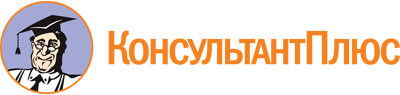 Постановление Правительства Красноярского края от 13.10.2022 N 878-п
"Об утверждении Порядка определения объема и предоставления некоммерческим организациям, созданным в форме ассоциаций (союзов), выражающим интересы садоводов, огородников и их некоммерческих товариществ, грантов в форме субсидий на реализацию проектов, направленных на ведение и развитие на территории Красноярского края садоводства и огородничества, в том числе результатов их предоставления"Документ предоставлен КонсультантПлюс

www.consultant.ru

Дата сохранения: 03.12.2022
 Действие пп. 2 п. 2.7 приостановлено до 01.01.2023.П. 5.6 вступает в силу с 01.01.2023.В министерство сельского хозяйстваи торговли Красноярского краяЗаявление на участие в отбореЗаявление на участие в отборе___________________________________________________ (далее - участник отбора),(полное наименование некоммерческой организации)в лице председателя ________________________________________________________,(ФИО полностью)заявляет о намерении участвовать в отборе на предоставление грантов в форме субсидии в соответствии с Порядком определения объема и предоставления некоммерческим организациям, созданным в форме ассоциаций (союзов), выражающим интересы садоводов, огородников и их некоммерческих товариществ, грантов в форме субсидий на реализацию проектов, направленных на ведение и развитие на территории края садоводства и огородничества, в том числе результатами их предоставления (далее - Порядок, грант).1. Запрашиваемый размер гранта из краевого бюджета:___________________________________________________________________ рублей.(цифрами и прописью, не более пяти миллионов рублей)2. Перечень прилагаемых документов, включенных в заявку (далее - заявка):___________________________________________________ (далее - участник отбора),(полное наименование некоммерческой организации)в лице председателя ________________________________________________________,(ФИО полностью)заявляет о намерении участвовать в отборе на предоставление грантов в форме субсидии в соответствии с Порядком определения объема и предоставления некоммерческим организациям, созданным в форме ассоциаций (союзов), выражающим интересы садоводов, огородников и их некоммерческих товариществ, грантов в форме субсидий на реализацию проектов, направленных на ведение и развитие на территории края садоводства и огородничества, в том числе результатами их предоставления (далее - Порядок, грант).1. Запрашиваемый размер гранта из краевого бюджета:___________________________________________________________________ рублей.(цифрами и прописью, не более пяти миллионов рублей)2. Перечень прилагаемых документов, включенных в заявку (далее - заявка):N п/пНаименование документа (в соответствии с пунктом 2.2 Порядка) <*>Кол-во листовНомер страницы в заявке12341Информация об участнике отбора по форме согласно приложению N 2 к Порядку2Проект, направленный на ведение и развитие на территории Красноярского края садоводства и огородничества, по форме согласно приложению N 3 к Порядку (далее - проект)3Копия устава участника отбора4Копия решения общего собрания членов участника отбора, принятого в порядке, установленном уставом участника отбора, и содержащего:4.1согласие на участие в отборе4.2согласие на направление собственных денежных средств на реализацию проекта с указанием направляемой суммы (представляется при наличии)5Копия документа, подтверждающего наличие на расчетном счете, открытом участнику отбора российской кредитной организацией, собственных денежных средств, направляемых на реализацию проекта, выданного не ранее чем за 30 календарных дней до дня представления заявки (представляется в случае направления собственных денежных средств на реализацию проекта)6Документы, подтверждающие наличие у участника отбора материально-технической базы, необходимой для реализации проекта (представляются при наличии):6.1копия выписки из Единого государственного реестра недвижимости на объекты недвижимого имущества, сформированной не ранее чем за 30 календарных дней до даты подачи заявки6.2копии договоров безвозмездного пользования недвижимым имуществом6.3копии актов о приеме-передаче объектов основных средств7Выписка из Единого государственного реестра юридических лиц, сформированная на дату не ранее первого числа месяца подачи заявки (представляется по собственной инициативе)8Справка об исполнении участником отбора обязанности по уплате налогов, сборов, страховых взносов, пеней, штрафов, процентов, подлежащих уплате в соответствии с законодательством Российской Федерации о налогах и сборах, по состоянию на первое число месяца подачи заявки, выданная территориальным органом Федеральной налоговой службы (представляется по собственной инициативе)9Документ, подтверждающий включение участника отбора в реестр социально ориентированных некоммерческих организаций, сформированный в соответствии с Постановлением Правительства Российской Федерации от 30.07.2021 N 1290 "О реестре социально ориентированных некоммерческих организаций" по состоянию на дату подачи заявки (представляется по собственной инициативе)10Документ, подтверждающий включение участника отбора в реестр некоммерческих товариществ, некоммерческих организаций, созданных в форме ассоциаций (союзов), выражающих интересы садоводов, огородников и их некоммерческих товариществ, претендующих на получение государственной поддержки, в соответствии с Приказом министерства от 12.03.2019 N 191-о "Об утверждении Порядка ведения реестра некоммерческих товариществ, некоммерческих организаций, созданных в форме ассоциаций (союзов), выражающих интересы садоводов, огородников и их некоммерческих товариществ, претендующих на получение государственной поддержки" по состоянию на дату подачи заявки (представляется по собственной инициативе)11Сведения об отсутствии в отношении участника отбора информации в реестре недобросовестных поставщиков (подрядчиков, исполнителей) в связи с отказом от исполнения заключенных государственных (муниципальных) контрактов о поставке товаров, выполнении работ, оказании услуг по причине введения политических или экономических санкций иностранными государствами, совершающими недружественные действия в отношении Российской Федерации, граждан Российской Федерации или российских юридических лиц, и (или) введением иностранными государствами, государственными объединениями и (или) союзами и (или) государственными (межгосударственными) учреждениями иностранных государств или государственных объединений и (или) союзов мер ограничительного характера (представляются по собственной инициативе)3. Достоверность, полноту и актуальность сведений, представленных в составе заявки, подтверждаю.3. Достоверность, полноту и актуальность сведений, представленных в составе заявки, подтверждаю.3. Достоверность, полноту и актуальность сведений, представленных в составе заявки, подтверждаю.3. Достоверность, полноту и актуальность сведений, представленных в составе заявки, подтверждаю.3. Достоверность, полноту и актуальность сведений, представленных в составе заявки, подтверждаю.3. Достоверность, полноту и актуальность сведений, представленных в составе заявки, подтверждаю.3. Достоверность, полноту и актуальность сведений, представленных в составе заявки, подтверждаю.3. Достоверность, полноту и актуальность сведений, представленных в составе заявки, подтверждаю.4. С условиями и порядком предоставления гранта ознакомлен и согласен, даю свое согласие на:публикацию (размещение) в информационно-телекоммуникационной сети Интернет информации об участнике отбора, о подаваемой им заявке, иной информации об участнике отбора, связанной с отбором;осуществление в отношении участника отбора проверки министерством соблюдения порядка и условий предоставления гранта, в том числе в части достижения результатов предоставления гранта;осуществление в отношении участника отбора проверки службой финансово-экономического контроля и контроля в сфере закупок Красноярского края, Счетной палатой Красноярского края соблюдения участником отбора порядка и условий предоставления гранта в соответствии со статьями 268.1 и 269.2 Бюджетного кодекса Российской Федерации;включение в соглашение о предоставлении гранта положений, установленных пунктом 3.3 Порядка.4. С условиями и порядком предоставления гранта ознакомлен и согласен, даю свое согласие на:публикацию (размещение) в информационно-телекоммуникационной сети Интернет информации об участнике отбора, о подаваемой им заявке, иной информации об участнике отбора, связанной с отбором;осуществление в отношении участника отбора проверки министерством соблюдения порядка и условий предоставления гранта, в том числе в части достижения результатов предоставления гранта;осуществление в отношении участника отбора проверки службой финансово-экономического контроля и контроля в сфере закупок Красноярского края, Счетной палатой Красноярского края соблюдения участником отбора порядка и условий предоставления гранта в соответствии со статьями 268.1 и 269.2 Бюджетного кодекса Российской Федерации;включение в соглашение о предоставлении гранта положений, установленных пунктом 3.3 Порядка.4. С условиями и порядком предоставления гранта ознакомлен и согласен, даю свое согласие на:публикацию (размещение) в информационно-телекоммуникационной сети Интернет информации об участнике отбора, о подаваемой им заявке, иной информации об участнике отбора, связанной с отбором;осуществление в отношении участника отбора проверки министерством соблюдения порядка и условий предоставления гранта, в том числе в части достижения результатов предоставления гранта;осуществление в отношении участника отбора проверки службой финансово-экономического контроля и контроля в сфере закупок Красноярского края, Счетной палатой Красноярского края соблюдения участником отбора порядка и условий предоставления гранта в соответствии со статьями 268.1 и 269.2 Бюджетного кодекса Российской Федерации;включение в соглашение о предоставлении гранта положений, установленных пунктом 3.3 Порядка.4. С условиями и порядком предоставления гранта ознакомлен и согласен, даю свое согласие на:публикацию (размещение) в информационно-телекоммуникационной сети Интернет информации об участнике отбора, о подаваемой им заявке, иной информации об участнике отбора, связанной с отбором;осуществление в отношении участника отбора проверки министерством соблюдения порядка и условий предоставления гранта, в том числе в части достижения результатов предоставления гранта;осуществление в отношении участника отбора проверки службой финансово-экономического контроля и контроля в сфере закупок Красноярского края, Счетной палатой Красноярского края соблюдения участником отбора порядка и условий предоставления гранта в соответствии со статьями 268.1 и 269.2 Бюджетного кодекса Российской Федерации;включение в соглашение о предоставлении гранта положений, установленных пунктом 3.3 Порядка.4. С условиями и порядком предоставления гранта ознакомлен и согласен, даю свое согласие на:публикацию (размещение) в информационно-телекоммуникационной сети Интернет информации об участнике отбора, о подаваемой им заявке, иной информации об участнике отбора, связанной с отбором;осуществление в отношении участника отбора проверки министерством соблюдения порядка и условий предоставления гранта, в том числе в части достижения результатов предоставления гранта;осуществление в отношении участника отбора проверки службой финансово-экономического контроля и контроля в сфере закупок Красноярского края, Счетной палатой Красноярского края соблюдения участником отбора порядка и условий предоставления гранта в соответствии со статьями 268.1 и 269.2 Бюджетного кодекса Российской Федерации;включение в соглашение о предоставлении гранта положений, установленных пунктом 3.3 Порядка.4. С условиями и порядком предоставления гранта ознакомлен и согласен, даю свое согласие на:публикацию (размещение) в информационно-телекоммуникационной сети Интернет информации об участнике отбора, о подаваемой им заявке, иной информации об участнике отбора, связанной с отбором;осуществление в отношении участника отбора проверки министерством соблюдения порядка и условий предоставления гранта, в том числе в части достижения результатов предоставления гранта;осуществление в отношении участника отбора проверки службой финансово-экономического контроля и контроля в сфере закупок Красноярского края, Счетной палатой Красноярского края соблюдения участником отбора порядка и условий предоставления гранта в соответствии со статьями 268.1 и 269.2 Бюджетного кодекса Российской Федерации;включение в соглашение о предоставлении гранта положений, установленных пунктом 3.3 Порядка.4. С условиями и порядком предоставления гранта ознакомлен и согласен, даю свое согласие на:публикацию (размещение) в информационно-телекоммуникационной сети Интернет информации об участнике отбора, о подаваемой им заявке, иной информации об участнике отбора, связанной с отбором;осуществление в отношении участника отбора проверки министерством соблюдения порядка и условий предоставления гранта, в том числе в части достижения результатов предоставления гранта;осуществление в отношении участника отбора проверки службой финансово-экономического контроля и контроля в сфере закупок Красноярского края, Счетной палатой Красноярского края соблюдения участником отбора порядка и условий предоставления гранта в соответствии со статьями 268.1 и 269.2 Бюджетного кодекса Российской Федерации;включение в соглашение о предоставлении гранта положений, установленных пунктом 3.3 Порядка.4. С условиями и порядком предоставления гранта ознакомлен и согласен, даю свое согласие на:публикацию (размещение) в информационно-телекоммуникационной сети Интернет информации об участнике отбора, о подаваемой им заявке, иной информации об участнике отбора, связанной с отбором;осуществление в отношении участника отбора проверки министерством соблюдения порядка и условий предоставления гранта, в том числе в части достижения результатов предоставления гранта;осуществление в отношении участника отбора проверки службой финансово-экономического контроля и контроля в сфере закупок Красноярского края, Счетной палатой Красноярского края соблюдения участником отбора порядка и условий предоставления гранта в соответствии со статьями 268.1 и 269.2 Бюджетного кодекса Российской Федерации;включение в соглашение о предоставлении гранта положений, установленных пунктом 3.3 Порядка.5. Настоящим заявлением подтверждаю, что _________________________ _________________________________________________________________________:(наименование участника отбора)соответствует требованиям, предусмотренным пунктами 2.7, 2.8 Порядка;обязуется не получать средства из краевого бюджета на основании иных нормативных правовых актов на цель, указанную в пункте 1.4 настоящего Порядка, на дату заключения соглашения.5. Настоящим заявлением подтверждаю, что _________________________ _________________________________________________________________________:(наименование участника отбора)соответствует требованиям, предусмотренным пунктами 2.7, 2.8 Порядка;обязуется не получать средства из краевого бюджета на основании иных нормативных правовых актов на цель, указанную в пункте 1.4 настоящего Порядка, на дату заключения соглашения.5. Настоящим заявлением подтверждаю, что _________________________ _________________________________________________________________________:(наименование участника отбора)соответствует требованиям, предусмотренным пунктами 2.7, 2.8 Порядка;обязуется не получать средства из краевого бюджета на основании иных нормативных правовых актов на цель, указанную в пункте 1.4 настоящего Порядка, на дату заключения соглашения.5. Настоящим заявлением подтверждаю, что _________________________ _________________________________________________________________________:(наименование участника отбора)соответствует требованиям, предусмотренным пунктами 2.7, 2.8 Порядка;обязуется не получать средства из краевого бюджета на основании иных нормативных правовых актов на цель, указанную в пункте 1.4 настоящего Порядка, на дату заключения соглашения.5. Настоящим заявлением подтверждаю, что _________________________ _________________________________________________________________________:(наименование участника отбора)соответствует требованиям, предусмотренным пунктами 2.7, 2.8 Порядка;обязуется не получать средства из краевого бюджета на основании иных нормативных правовых актов на цель, указанную в пункте 1.4 настоящего Порядка, на дату заключения соглашения.5. Настоящим заявлением подтверждаю, что _________________________ _________________________________________________________________________:(наименование участника отбора)соответствует требованиям, предусмотренным пунктами 2.7, 2.8 Порядка;обязуется не получать средства из краевого бюджета на основании иных нормативных правовых актов на цель, указанную в пункте 1.4 настоящего Порядка, на дату заключения соглашения.5. Настоящим заявлением подтверждаю, что _________________________ _________________________________________________________________________:(наименование участника отбора)соответствует требованиям, предусмотренным пунктами 2.7, 2.8 Порядка;обязуется не получать средства из краевого бюджета на основании иных нормативных правовых актов на цель, указанную в пункте 1.4 настоящего Порядка, на дату заключения соглашения.5. Настоящим заявлением подтверждаю, что _________________________ _________________________________________________________________________:(наименование участника отбора)соответствует требованиям, предусмотренным пунктами 2.7, 2.8 Порядка;обязуется не получать средства из краевого бюджета на основании иных нормативных правовых актов на цель, указанную в пункте 1.4 настоящего Порядка, на дату заключения соглашения.6. Документы, предусмотренные Порядком, прошу (нужное отметить знаком V с указанием реквизитов):6. Документы, предусмотренные Порядком, прошу (нужное отметить знаком V с указанием реквизитов):6. Документы, предусмотренные Порядком, прошу (нужное отметить знаком V с указанием реквизитов):6. Документы, предусмотренные Порядком, прошу (нужное отметить знаком V с указанием реквизитов):6. Документы, предусмотренные Порядком, прошу (нужное отметить знаком V с указанием реквизитов):6. Документы, предусмотренные Порядком, прошу (нужное отметить знаком V с указанием реквизитов):6. Документы, предусмотренные Порядком, прошу (нужное отметить знаком V с указанием реквизитов):6. Документы, предусмотренные Порядком, прошу (нужное отметить знаком V с указанием реквизитов):вручить лично, предварительно оповестив по телефону: __________________;вручить лично, предварительно оповестив по телефону: __________________;вручить лично, предварительно оповестив по телефону: __________________;вручить лично, предварительно оповестив по телефону: __________________;вручить лично, предварительно оповестив по телефону: __________________;вручить лично, предварительно оповестив по телефону: __________________;направить по почтовому адресу: ______________________________________;направить по почтовому адресу: ______________________________________;направить по почтовому адресу: ______________________________________;направить по почтовому адресу: ______________________________________;направить по почтовому адресу: ______________________________________;направить по почтовому адресу: ______________________________________;направить на адрес электронной почты: ________________________________;направить на адрес электронной почты: ________________________________;направить на адрес электронной почты: ________________________________;направить на адрес электронной почты: ________________________________;направить на адрес электронной почты: ________________________________;направить на адрес электронной почты: ________________________________;в личный кабинет в ГИС "Субсидия АПК24" (в случае подачи заявки в ГИСв личный кабинет в ГИС "Субсидия АПК24" (в случае подачи заявки в ГИСв личный кабинет в ГИС "Субсидия АПК24" (в случае подачи заявки в ГИСв личный кабинет в ГИС "Субсидия АПК24" (в случае подачи заявки в ГИСв личный кабинет в ГИС "Субсидия АПК24" (в случае подачи заявки в ГИСв личный кабинет в ГИС "Субсидия АПК24" (в случае подачи заявки в ГИС"Субсидия АПК24")."Субсидия АПК24")."Субсидия АПК24")."Субсидия АПК24")."Субсидия АПК24")."Субсидия АПК24")."Субсидия АПК24")."Субсидия АПК24").7. Проект соглашения (проект дополнительного соглашения) прошу (нужное отметить знаком V с указанием реквизитов) прошу:7. Проект соглашения (проект дополнительного соглашения) прошу (нужное отметить знаком V с указанием реквизитов) прошу:7. Проект соглашения (проект дополнительного соглашения) прошу (нужное отметить знаком V с указанием реквизитов) прошу:7. Проект соглашения (проект дополнительного соглашения) прошу (нужное отметить знаком V с указанием реквизитов) прошу:7. Проект соглашения (проект дополнительного соглашения) прошу (нужное отметить знаком V с указанием реквизитов) прошу:7. Проект соглашения (проект дополнительного соглашения) прошу (нужное отметить знаком V с указанием реквизитов) прошу:7. Проект соглашения (проект дополнительного соглашения) прошу (нужное отметить знаком V с указанием реквизитов) прошу:7. Проект соглашения (проект дополнительного соглашения) прошу (нужное отметить знаком V с указанием реквизитов) прошу:вручить лично, предварительно оповестив по телефону: __________________;вручить лично, предварительно оповестив по телефону: __________________;вручить лично, предварительно оповестив по телефону: __________________;вручить лично, предварительно оповестив по телефону: __________________;вручить лично, предварительно оповестив по телефону: __________________;вручить лично, предварительно оповестив по телефону: __________________;направить по почтовому адресу: ______________________________________;направить по почтовому адресу: ______________________________________;направить по почтовому адресу: ______________________________________;направить по почтовому адресу: ______________________________________;направить по почтовому адресу: ______________________________________;направить по почтовому адресу: ______________________________________;направить по адресу электронной почты: _______________________________.направить по адресу электронной почты: _______________________________.направить по адресу электронной почты: _______________________________.направить по адресу электронной почты: _______________________________.направить по адресу электронной почты: _______________________________.направить по адресу электронной почты: _______________________________.ПредседательПредседательПредседатель(наименование участника отбора)(подпись)(расшифровка подписи)М.П.М.П.М.П.М.П.М.П.М.П.М.П.М.П."__" _____________ 20__ г."__" _____________ 20__ г."__" _____________ 20__ г."__" _____________ 20__ г."__" _____________ 20__ г."__" _____________ 20__ г."__" _____________ 20__ г."__" _____________ 20__ г.Nп/пСведенияДанные участника отбора1231Полное и сокращенное наименование участника отбора2Фактическое местонахождение (с указанием муниципального образования)3Дата государственной регистрации участника отбора4Юридический адрес4Почтовый адрес5Основной государственный регистрационный номер (ОГРН)6Идентификационный номер налогоплательщика (ИНН)7Номер контактного телефона8Адрес электронной почты (при наличии)9Адрес в информационно-телекоммуникационной сети Интернет (при наличии)10ФИО (полностью) председателя11ФИО (полностью) бухгалтера12Банковские реквизиты:12Расчетный счет12Наименование банка12Корреспондентский счет12БИК банка12ИНН/КПП банка12Юридический адрес банка13Количество садоводческих, огороднических некоммерческих товариществ, интересы которых выражает участник отбора14Количество муниципальных образований (в разрезе муниципальных районов, муниципальных и городских округов), на территории которых действуют садоводческие и огороднические некоммерческие товарищества, интересы которых выражает участник отбора15Дата включения участника отбора в реестр некоммерческих товариществ, некоммерческих организаций, созданных в форме ассоциации (союза), выражающей интересы садоводов, огородников и их некоммерческих товариществ, претендующих на получение государственной поддержкиПредседатель(наименование участника отбора)(подпись)(расшифровка подписи)М.П.М.П.М.П.М.П.М.П.М.П."__" _____________ 20__ г."__" _____________ 20__ г."__" _____________ 20__ г."__" _____________ 20__ г."__" _____________ 20__ г."__" _____________ 20__ г.N п/пДеятельность и необходимое количество специалистовОписание деятельности в Проекте (кратко)Дополнительная информация (документ об имеющейся квалификации, рекомендации) <*>1234Nп/пНаименованиеКоличество123Nп/пНаименование мероприятияМесяц и год выполнения мероприятияФамилия, имя, отчество исполнителя услуг по гражданско-правовому договору1234Nп/пВиды расходов, связанные с реализацией ПроектаСумма, рублей1231Аренда нежилых помещений, оплата коммунальных услуг2Приобретение оборудования в соответствии с перечнем оборудования для реализации Проекта, утвержденного приложением N 4 к Порядку (далее - оборудование для реализации Проекта), в размере не более 20 процентов гранта3Приобретение расходных материалов (канцелярские товары, тонер-картриджи, офисная бумага)4Проезд на автомобильном и (или) железнодорожном транспорте в размере, не превышающем 5 процентов гранта5Наем жилого помещения стоимостью не более 4000,0 рубля за сутки6Оплата консультационных и информационных услуг в размере, не более 40 процентов гранта7Оплата издательских (типографских) услуг8Оплата услуг по освещению в средствах массовой информации, информационно-телекоммуникационной сети Интернет состояния и развития садоводства и огородничества9Приобретение (установка) и (или) обновление программного обеспечения (в том числе офисного, антивирусного)10Возмещение расходов, предусмотренных гражданско-правовым договором об оказании консультационных услуг в размере, не превышающем 5 процентов гранта11Оплата услуг связи и услуг информационно-телекоммуникационной сети ИнтернетNп/пНаименованиеСумма, рублей12312...ИтогоКомментарии к виду расходов "Аренда нежилых помещений, оплата коммунальных услуг":Комментарии к виду расходов "Аренда нежилых помещений, оплата коммунальных услуг":Комментарии к виду расходов "Аренда нежилых помещений, оплата коммунальных услуг":Nп/пНаименованиеСумма, рублей12312...ИтогоКомментарии к виду расходов "Приобретение оборудования для реализации Проекта":Комментарии к виду расходов "Приобретение оборудования для реализации Проекта":Комментарии к виду расходов "Приобретение оборудования для реализации Проекта":Nп/пНаименованиеСумма, рублей12312...ИтогоКомментарии к виду расходов "Приобретение расходных материалов":Комментарии к виду расходов "Приобретение расходных материалов":Комментарии к виду расходов "Приобретение расходных материалов":Nп/пПункт назначенияНаименование услугиСумма, рублей123412...ИтогоКомментарии к виду расходов "Проезд на автомобильном и (или) железнодорожном транспорте в размере, не превышающем 5 процентов гранта":Комментарии к виду расходов "Проезд на автомобильном и (или) железнодорожном транспорте в размере, не превышающем 5 процентов гранта":Комментарии к виду расходов "Проезд на автомобильном и (или) железнодорожном транспорте в размере, не превышающем 5 процентов гранта":Комментарии к виду расходов "Проезд на автомобильном и (или) железнодорожном транспорте в размере, не превышающем 5 процентов гранта":Nп/пПункт проживанияСтоимость за 1 сутки, рублей:Всего сумма, рублей123412...ИтогоКомментарии к виду расходов "Наем жилого помещения стоимостью не более 4000,0 рубля за сутки":Комментарии к виду расходов "Наем жилого помещения стоимостью не более 4000,0 рубля за сутки":Комментарии к виду расходов "Наем жилого помещения стоимостью не более 4000,0 рубля за сутки":Комментарии к виду расходов "Наем жилого помещения стоимостью не более 4000,0 рубля за сутки":Nп/пДолжность в ПроектеМесячная (дневная, почасовая) ставка, рублейКоличество месяцев (дней, часов)Сумма, рублей1234512...Итого:Итого:Итого:Всего:Всего:Всего:Комментарии к виду расходов "Оплата консультационных и информационных услуг в размере не более 40 процентов гранта":Комментарии к виду расходов "Оплата консультационных и информационных услуг в размере не более 40 процентов гранта":Комментарии к виду расходов "Оплата консультационных и информационных услуг в размере не более 40 процентов гранта":Комментарии к виду расходов "Оплата консультационных и информационных услуг в размере не более 40 процентов гранта":Комментарии к виду расходов "Оплата консультационных и информационных услуг в размере не более 40 процентов гранта":Nп/пНаименование услугиСумма, рублей12312...ИтогоКомментарии к виду расходов "Оплата издательских (типографских) услуг":Комментарии к виду расходов "Оплата издательских (типографских) услуг":Комментарии к виду расходов "Оплата издательских (типографских) услуг":Nп/пНаименование услугиСумма, рублей12312...ИтогоКомментарии к виду расходов "Оплата услуг по освещению в средствах массовой информации, информационно-телекоммуникационной сети Интернет состояния и развитии садоводства и огородничества":Комментарии к виду расходов "Оплата услуг по освещению в средствах массовой информации, информационно-телекоммуникационной сети Интернет состояния и развитии садоводства и огородничества":Комментарии к виду расходов "Оплата услуг по освещению в средствах массовой информации, информационно-телекоммуникационной сети Интернет состояния и развитии садоводства и огородничества":Nп/пНаименованиеСумма, рублей12312...ИтогоКомментарии к виду расходов "Приобретение (установка) и (или) обновление программного обеспечения (в том числе офисного, антивирусного)":Комментарии к виду расходов "Приобретение (установка) и (или) обновление программного обеспечения (в том числе офисного, антивирусного)":Комментарии к виду расходов "Приобретение (установка) и (или) обновление программного обеспечения (в том числе офисного, антивирусного)":Nп/пВид расходовСумма расходов, предусмотренных гражданско-правовым договором об оказании консультационных услуг, рублей.1231Проезд железнодорожным транспортом и (или) в междугородном сообщении автомобильным транспортом.2Наем жилого помещения (не более 4000,0 рубля за сутки)3Иные расходы исполнителей консультационных услуг вне места нахождения получателя гранта (не более 500,0 рубля за сутки)....ИтогоКомментарии к виду расходов "Возмещение расходов, предусмотренных гражданско-правовым договором об оказании консультационных услуг, в размере, не превышающем 5 процентов гранта":Комментарии к виду расходов "Возмещение расходов, предусмотренных гражданско-правовым договором об оказании консультационных услуг, в размере, не превышающем 5 процентов гранта":Комментарии к виду расходов "Возмещение расходов, предусмотренных гражданско-правовым договором об оказании консультационных услуг, в размере, не превышающем 5 процентов гранта":Nп/пНаименованиеСумма, рублей12312...ИтогоКомментарии к виду расходов "Оплата услуг связи и услуг информационно-телекоммуникационной сети Интернет":Комментарии к виду расходов "Оплата услуг связи и услуг информационно-телекоммуникационной сети Интернет":Комментарии к виду расходов "Оплата услуг связи и услуг информационно-телекоммуникационной сети Интернет":Общая сумма Проекта (цифрами и прописью, рублей): ____________________________________________________________________________________________________Сумма собственных денежных средств участника отбора, направляемых на реализацию Проекта (цифрами и прописью) _____________________________ рублей__________________________________________________________________________________________________________________________________________________Запрашиваемый размер гранта не превышает предельный размер гранта, установленный пунктом 3.6 Порядка (цифрами и прописью) _______________ рублей__________________________________________________________________________________________________________________________________________________Общая сумма Проекта (цифрами и прописью, рублей): ____________________________________________________________________________________________________Сумма собственных денежных средств участника отбора, направляемых на реализацию Проекта (цифрами и прописью) _____________________________ рублей__________________________________________________________________________________________________________________________________________________Запрашиваемый размер гранта не превышает предельный размер гранта, установленный пунктом 3.6 Порядка (цифрами и прописью) _______________ рублей__________________________________________________________________________________________________________________________________________________Общая сумма Проекта (цифрами и прописью, рублей): ____________________________________________________________________________________________________Сумма собственных денежных средств участника отбора, направляемых на реализацию Проекта (цифрами и прописью) _____________________________ рублей__________________________________________________________________________________________________________________________________________________Запрашиваемый размер гранта не превышает предельный размер гранта, установленный пунктом 3.6 Порядка (цифрами и прописью) _______________ рублей__________________________________________________________________________________________________________________________________________________Общая сумма Проекта (цифрами и прописью, рублей): ____________________________________________________________________________________________________Сумма собственных денежных средств участника отбора, направляемых на реализацию Проекта (цифрами и прописью) _____________________________ рублей__________________________________________________________________________________________________________________________________________________Запрашиваемый размер гранта не превышает предельный размер гранта, установленный пунктом 3.6 Порядка (цифрами и прописью) _______________ рублей__________________________________________________________________________________________________________________________________________________Председательучастника отбора(подпись)(расшифровка подписи)"__" __________ 20__ г.М.П."__" __________ 20__ г.М.П."__" __________ 20__ г.М.П."__" __________ 20__ г.М.П.Nп/пНаименование оборудования121Мониторы2Клавиатуры3Персональные компьютеры4Многофункциональные устройства5Источники бесперебойного питания6Ноутбуки7Принтеры8Сканеры9Ксероксы10Видеокамеры11Веб-камеры12Фотоаппараты13Телефоны стационарные14Радиотелефоны15Диктофоны16Мыши компьютерные17Флеш-накопители18Микрофоны19Проекторы20Интерактивные доски21Фильтры сетевые22Калькуляторы23Акустические системыОценочный лист1. _____________________________________________________________________(полное наименование некоммерческой организации, созданной в форме ассоциации (союза), выражающей интересы садоводов, огородников и их некоммерческих товариществ, претендующей на получение гранта (далее - участник отбора)2. Заявка от "__" _____________ 20__ г. N ________________N п/пНаименование критериев оценкиЗначение критерия отбораБаллыВесовое значениеОценка, выставленная участнику отбора конкурсной комиссией1234561Количество муниципальных образований Красноярского края (в разрезе муниципальных районов, муниципальных и городских округов), на территории которых действуют садоводческие и огороднические некоммерческие товарищества, интересы которых выражает участник отбора, ед.10 и более30,21Количество муниципальных образований Красноярского края (в разрезе муниципальных районов, муниципальных и городских округов), на территории которых действуют садоводческие и огороднические некоммерческие товарищества, интересы которых выражает участник отбора, ед.6 - 920,21Количество муниципальных образований Красноярского края (в разрезе муниципальных районов, муниципальных и городских округов), на территории которых действуют садоводческие и огороднические некоммерческие товарищества, интересы которых выражает участник отбора, ед.1 - 510,22Количество мероприятий по предоставлению консультационных и информационных услуг, предусмотренных проектом, направленным на ведение и развитие на территории Красноярского края садоводства и огородничества (далее - проект), ед.16 и более30,22Количество мероприятий по предоставлению консультационных и информационных услуг, предусмотренных проектом, направленным на ведение и развитие на территории Красноярского края садоводства и огородничества (далее - проект), ед.11 - 1520,22Количество мероприятий по предоставлению консультационных и информационных услуг, предусмотренных проектом, направленным на ведение и развитие на территории Красноярского края садоводства и огородничества (далее - проект), ед.0 - 1010,23Включение участника отбора в реестр социально ориентированных некоммерческих организаций, сформированный в соответствии с Постановлением Правительства Российской Федерации от 30.07.2021 N 1290 "О реестре социально ориентированных некоммерческих организаций"имеется30,23Включение участника отбора в реестр социально ориентированных некоммерческих организаций, сформированный в соответствии с Постановлением Правительства Российской Федерации от 30.07.2021 N 1290 "О реестре социально ориентированных некоммерческих организаций"отсутствует00,24Наличие у участника отбора собственных денежных средств, направленных на реализацию проекта, рублей <*>100000,00 и более20,24Наличие у участника отбора собственных денежных средств, направленных на реализацию проекта, рублей <*>от 10000,00 до 99999,9910,24Наличие у участника отбора собственных денежных средств, направленных на реализацию проекта, рублей <*>менее 10000,0000,25Наличие у участника отбора материально-технической базы, необходимой для реализации проекта, ед.наличие10,25Наличие у участника отбора материально-технической базы, необходимой для реализации проекта, ед.отсутствие00,26ИтогоИтогоИтогоИтогоЧлены конкурсной комиссии по подготовке предложений о получателях государственной поддержки в сфере садоводства и огородничества:Члены конкурсной комиссии по подготовке предложений о получателях государственной поддержки в сфере садоводства и огородничества:Члены конкурсной комиссии по подготовке предложений о получателях государственной поддержки в сфере садоводства и огородничества:Члены конкурсной комиссии по подготовке предложений о получателях государственной поддержки в сфере садоводства и огородничества:Члены конкурсной комиссии по подготовке предложений о получателях государственной поддержки в сфере садоводства и огородничества:(наименование должности)(подпись)(расшифровка подписи)Заместительпредседателя конкурсной комиссии(подпись)(расшифровка подписи)Председатель конкурсной комиссии(подпись)(расшифровка подписи)"__" _____________ 20__ г."__" _____________ 20__ г."__" _____________ 20__ г."__" _____________ 20__ г."__" _____________ 20__ г.N п/пНаименование некоммерческой организации, созданной в форме ассоциации (союза), выражающей интересы садоводов, огородников и их некоммерческих товариществИНН некоммерческой организации, созданной в форме ассоциации (союза), выражающей интересы садоводов, огородников и их некоммерческих товариществИтоговый балл (от наибольшего к наименьшему)Сумма гранта, рублей1234512ИтогоПредседатель конкурсной комиссии(подпись)(ФИО)Секретарь конкурсной комиссии(подпись)(ФИО)Дата _________________Дата _________________Дата _________________Дата _________________Дата _________________N п/пНаименование некоммерческой организации, созданной в форме ассоциации (союза), выражающей интересы садоводов, огородников и их некоммерческих товариществИНН некоммерческой организации, созданной в форме ассоциации (союза), выражающей интересы садоводов, огородников и их некоммерческих товариществПричины отклонения заявки123412ИтогоПредседатель конкурсной комиссии(подпись)(ФИО)Секретарь конкурсной комиссии(подпись)(ФИО)Дата _________________Дата _________________Дата _________________Дата _________________Дата _________________N п/пНаименование некоммерческой организации, созданной в форме ассоциации (союза), выражающей интересы садоводов, огородников и их некоммерческих товариществ, с которой главным распорядителем средств краевого бюджета заключено соглашение о предоставлении грантаИНН некоммерческой организации, созданной в форме ассоциации (союза), выражающей интересы садоводов, огородников и их некоммерческих товариществ, с которой главным распорядителем средств краевого бюджета заключено соглашение о предоставлении грантаСумма гранта, рублей123412ИтогоМинистр сельского хозяйстваи торговли Красноярского краяили уполномоченное им лицо(подпись)(расшифровка подписи)М.П."__" ____________ 20 __ г.М.П."__" ____________ 20 __ г.М.П."__" ____________ 20 __ г.М.П."__" ____________ 20 __ г.М.П."__" ____________ 20 __ г.Исполнитель(ФИО)(ФИО)(ФИО)(ФИО)ТелефонТелефонТелефонТелефонТелефон